Supplementary Material: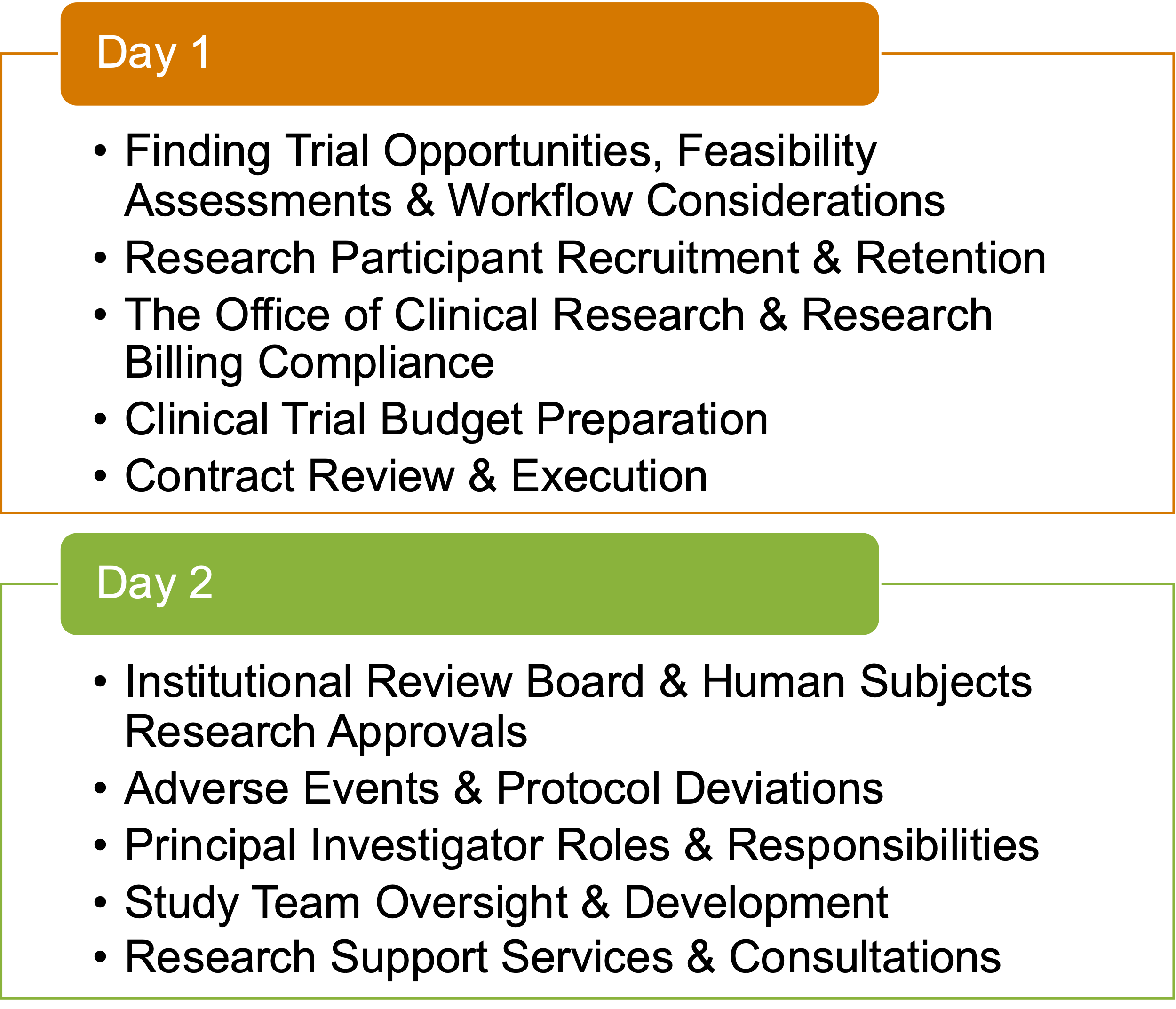 Overall Bootcamp EvaluationPre and Post Bootcamp Knowledge Questionnaire